Comité Asesor sobre ObservanciaNovena sesiónGinebra, 3 a 5 de marzo de 2014LISTA DE DOCUMENTOS PREPARATORIOSpreparada por la Secretaría[Fin del documento]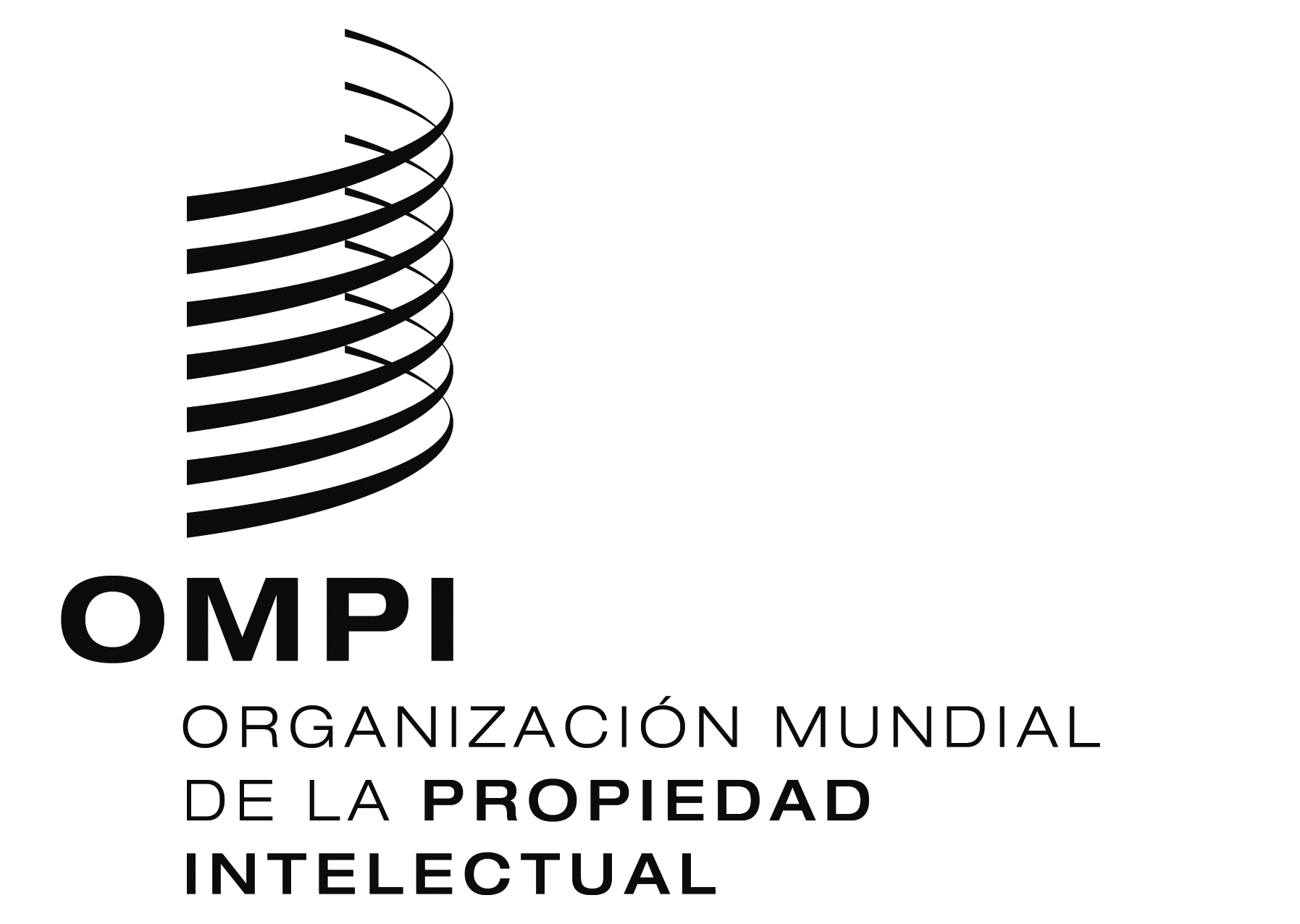 SWIPO/ACE/9/INF/2 WIPO/ACE/9/INF/2 WIPO/ACE/9/INF/2 ORIGINAL:  INGLÉS  ORIGINAL:  INGLÉS  ORIGINAL:  INGLÉS  FECHA:  25 DE febrero DE 2014  FECHA:  25 DE febrero DE 2014  FECHA:  25 DE febrero DE 2014  Nº de documentoNº de documentoTemaWIPO/ACE/9/INF/1 Prov. 1WIPO/ACE/9/INF/1 Prov. 1Lista provisional de participantesWIPO/ACE/9/INF/2WIPO/ACE/9/INF/2Lista de documentos preparatoriosWIPO/ACE/9/1 Prov.WIPO/ACE/9/1 Prov.Proyecto de orden del díaWIPO/ACE/9/2WIPO/ACE/9/2Actividades recientes de la OMPI dirigidas a fomentar el respeto por la propiedad intelectual (P.I.)
Documento preparado por la SecretaríaWIPO/ACE/9/3WIPO/ACE/9/3La solución extrajudicial de controversias como instrumento de observancia de la propiedad intelectual (P.I.)Trevor Cook, Asociado, WilmerHale, New York (Estados Unidos de América)WIPO/ACE/9/4WIPO/ACE/9/4Actividades del Centro de Arbitraje y Mediación de la Organización Mundial de la Propiedad Intelectual
Documento preparado por la SecretaríaWIPO/ACE/9/5Procedimiento preliminar de solución extrajudicial de controversias en CamboyaOp Rady, Director Adjunto, Departamento de Derechos de Propiedad Intelectual, Ministerio de Comercio (Camboya)WIPO/ACE/9/6WIPO/ACE/9/7Medios alternativos de solución de controversias en materia de derecho de autor en MéxicoManuel Guerra Zamarro, Director General, Instituto Nacional del Derecho de Autor (INDAUTOR) (México)Solución Extrajudicial de Controversias en Materia de Propiedad Intelectual en la República de CoreaYang Jeonghwa, Director Adjunto, División de Asuntos Multilaterales, Oficina Coreana de Propiedad Intelectual (KIPO) (República de Corea)WIPO/ACE/9/8WIPO/ACE/9/9Práctica y funcionamiento de los sistemas de solución extrajudicial de solución de controversias en el ámbito de la propiedad intelectual en EspañaRaúl Rodríguez Porras, Vocal asesor y Secretario de la Sección Primera de la Comisión de Propiedad Intelectual, Subdirección General de Propiedad Intelectual (España)La resolución de los problemas de propiedad intelectual mediante la solución extrajudicial de controversiasThomas D. Barton, profesor de Derecho y codirector del Center for Creative Problem Solving, y James M. Cooper, profesor de Derecho y codirector del Center for Creative Problem Solving (California Western School of Law, Estados Unidos de América)WIPO/ACE/9/10Práctica y funcionamiento de los sistemas de solución extrajudicial de controversias en los ámbitos de la propiedad intelectual (P.I.)Michael Groß, Fraunhofer-Gesellschaft, Munich (Alemania)WIPO/ACE/9/11Medidas preventivas o experiencias eficaces que han complementado las medidas de observancia en curso para reducir el mercado de productos falsificados o pirateadosDocumento preparado por la SecretaríaWIPO/ACE/9/12La Experiencia de Costa Rica:  Proyecto Nacional “Creando una Cultura de Respeto de la Propiedad Intelectual”Luis Jiménez Sánchez, Subdirector General, Registro Nacional de Costa Rica, y Gabriela Zúñiga Bermúdez, Jefa, Departamento de Proyección Institucional Registro Nacional de Costa RicaWIPO/ACE/9/13Campaña de sensibilización “Cultura Legal”Fundacja Legalna Kultura (Polonia)WIPO/ACE/9/14WIPO/ACE/9/14Proyecto piloto para la sensibilización del público acerca de la P.I. y su observancia – “Campaña sobre la P.I.:  sensibilización, educación y observancia”Ľuboš Knoth, Presidente de la Oficina de la Propiedad Industrial de EslovaquiaWIPO/ACE/9/15WIPO/ACE/9/15Experiencia de Trinidad y Tabago:  proyecto nacional de fomento del respeto por la propiedad intelectualRichard Aching, Director de la Sección de Examen Técnico de la Oficina de Propiedad Intelectual de Trinidad y TabagoWIPO/ACE/9/16WIPO/ACE/9/16Las iniciativas de la Liga de Estados Árabes destinadas a reducir las infracciones de derechos de propiedad intelectual y combatir el fraude comercialMaha Bakhiet Zaki, Director, Departamento de Propiedad Intelectual y Competitividad, Sector Económico, Liga de Estados Árabes WIPO/ACE/9/17WIPO/ACE/9/17Informe sobre las campañas de la Dirección de Derecho de Autor – Perú (2013)preparado por el Instituto Nacional de Defensa de la Competencia y de la Protección de la Propiedad Intelectual (INDECOPI) (Perú)WIPO/ACE/9/18Medidas preventivas para complementar las medidas de observancia con miras a reducir la magnitud del mercado de productos pirateados y falsificadosAmanda Lotheringen, Administradora Principal, Observancia del derecho de autor y de la P.I., Comisión de Empresas y Propiedad Intelectual (CIPC) de SudáfricaWIPO/ACE/9/19Descripción de nuevos modelos empresariales para la distribución de contenidos amparados por derechos de autorObservatorio Europeo sobre la Infracción de los Derechos de Propiedad IntelectualWIPO/ACE/9/20Medidas preventivas en curso de elaboración por la Comisión Europea para complementar las medidas de observancia vigentes a fin de reducir la magnitud del mercado de productos pirateados y falsificadosJean Bergevin, Jefe de la Unidad de Lucha contra la Falsificación y la Piratería, Dirección General de Mercado Interior y Servicios, Comisión EuropeaWIPO/ACE/9/21El procedimiento administrativo-judicial frente a vulneraciones en Internet:  mucho más que un procedimiento de notificación y retiradaJorge Cancio Meliá, Vocal Asesor y Coordinador Jurídico de la Sección Segunda de la Comisión de Propiedad Intelectual, Subdirección General de Propiedad Intelectual (España)WIPO/ACE/9/22La experiencia del Reino Unido en la lucha contra la infracción de la P.I. por InternetElizabeth Jones, Dirección de Observancia del Derecho de Autor y la P.I., Oficina de Propiedad Intelectual (Reino Unido)WIPO/ACE/9/23La observancia de los derechos sobre obras audiovisuales en virtud de la Ley Federal No. 187-FZ de 2 de julio de 2013 que modifica determinados actos legislativos de la Federación de Rusia relativos a la observancia de los derechos de propiedad intelectual en las redes de información y de telecomunicaciones, y otras medidas adoptadas en la Federación de Rusia para combatir la piratería y la infracción del derecho de autor en InternetNatalia Romashova, Jefa del Departamento de Derecho, Ministerio de Cultura (Federación de Rusia)WIPO/ACE/9/24Las prácticas en materia de protección de la P.I. aplicadas por el Alibaba Group en el marco de un modelo empresarial de plataforma de InternetNi Liang, Director Principal del Departamento de Seguridad del Alibaba Group (China)WIPO/ACE/9/25Admisión de una organización no gubernamental en calidad de observador ad hocWIPO/ACE/9/26Acuerdos tipo sobre investigación y comercialización de tecnología, y solución de controversias en ese ámbitoSabine Fehringer, abogada, Viena (Austria)WIPO/ACE/9/27Mecanismos facultativos de lucha contra las infracciones en InternetMarianne Grant, Vicepresidenta Ejecutiva de la Motion Picture Association of America (MPA) (Estados Unidos de América)WIPO/ACE/9/28Labor futura del Comité Asesor sobre ObservanciaDocumento preparado por la Secretaría